ДОГОВОР № __________________г. Москва                                                                                         «__» _____________ 20___ г.      Общество с ограниченной ответственностью «ГАЛАРТ», именуемое в дальнейшем «Исполнитель», в лице генерального директора Зуева Дмитрия Витальевича, действующего на основании Устава, с одной стороны, и   _______________________________________________________________________, именуемое в дальнейшем «Заказчик», в лице __________________________________________________________________________, действующего на основании ______________________, с другой стороны, совместно именуемые «Стороны», а по отдельности – «Сторона», заключили настоящий Договор о нижеследующем:1. ПРЕДМЕТ ДОГОВОРА1.1. В соответствии с настоящим Договором Исполнитель обязуется оказывать по заданиям Заказчика услуги, связанные с перевозкой, сопровождением, обработкой, получением и хранением грузов/товаров, предоставленных Заказчиком и/или поступившим в адрес Заказчика, перевозку и экспедирование грузов Заказчика на территории Российской Федерации в соответствии с законодательством Российской Федерации, а Заказчик обязуется принимать и оплачивать оказанные услуги.1.2. В целях исполнения настоящего Договора Исполнитель обязуется организовывать получение, обработку, маркировку, упаковку, сортировку и доставку грузов/товаров переданных ему Заказчиком и/или поступивших в адрес Заказчика, от своего имени заключать договоры перевозки грузов, обеспечивать отправку груза, а также выполнять другие обязанности, предусмотренные настоящим Договором, в том числе:1.2.1. Проверку количества груза/товара переданного Заказчиком и/или поступившего в адрес Заказчика.1.2.2. Сортировку, упаковку и маркировку грузов/товаров. Упаковка должна обеспечить полную сохранность груза/товара от повреждений при его перевозке с учетом нескольких перегрузок в пути. Каждое грузовое место должно иметь маркировку с указанием содержимого.1.2.3. Хранение грузов/товаров на своем складе до момента их передачи перевозчику и/или выдачи Заказчику.1.2.4. Вывоз груза/товара со складов Заказчика и его передачу для дальнейшей перевозки перевозчику, доставку грузов/товаров на склад Заказчика или на свой склад и его хранение до момента передачи груза/товара Заказчику.1.2.5. Информирование Заказчика о месте нахождения груза/товара.1.2.6. Подготовку и проверку транспортных документов.1.2.7. Организацию перевозки грузов по территории РФ в пункт назначения, указанный Заказчиком.1.3. На каждую отдельную партию груза/товара Заказчиком оформляется Заявка на осуществление перевозки по форме, указанной  в Приложении № 1 к настоящему Договору (далее «Заявка»), содержащая условия и особенности конкретной перевозки, обработки, получения и хранения груза/товара и являющаяся неотъемлемой частью настоящего Договора.2. ПРАВА И ОБЯЗАННОСТИ СТОРОН2.1. Исполнитель обязуется:2.1.1. Обеспечить надлежащее качество оказания услуг в объеме и в сроки, предусмотренные настоящим Договором.2.1.2. При подписании настоящего Договора довести до сведения Заказчика действующие тарифы на оказание услуг по транспортировке, упаковке, маркировке и хранению продукции.2.1.3. Принимать от Заказчика грузы/товары для оказания услуг, предусмотренных настоящим Договором, в соответствии с сопроводительными документами (Заявкой, накладными и т.д.).2.1.4. Организовать проведение погрузочно-разгрузочных работ и при необходимости предоставить материально ответственных лиц для сопровождения груза/товара.2.1.5. Обеспечить сохранность груза/товара с момента его передачи ответственным лицам Исполнителя согласно количеству мест, маркировке и упаковке до его передачи грузополучателю.2.1.6. Обеспечить доставку по назначению груза/товара.2.1.7. Обеспечить передачу груза/товара грузополучателю в пункте назначения в соответствии с накладными документами.2.1.8. Обеспечить маркировку, упаковку, сортировку и хранение грузов до их передачи грузополучателю.2.1.9. Не позднее 5 (пяти) рабочих дней после оказания услуги представить Заказчику Акт сдачи-приемки оказанных услуг (далее «Акт») и счёт-фактуру, выставить в адрес Заказчика счёт на оплату услуг.2.1.10. Своевременно выставлять Заказчику счет на оплату оказанных по настоящему Договору услуг и счет-фактуру.2.1.11. Сохранять коммерческую тайну, содержащуюся в данных и сведениях, предоставляемых Заказчиком.2.2. Исполнитель вправе:2.2.1. Увеличить стоимость оказания услуг по настоящему Договору в случае изменения условий настоящего Договора.2.2.2. Запрашивать у Заказчика при необходимости дополнительную информацию о свойствах груза/товара и условиях его перевозки и другие сведения, которые необходимы Исполнителю для качественного оказания услуг.2.2.3. Требовать досрочного расторжения настоящего Договора в случае несоблюдения Заказчиком условий настоящего Договора.2.3. Заказчик обязуется:2.3.1. Передавать грузы/товары Исполнителю в соответствии с данными, указанными в Заявке, и сопроводительными документами для оказания услуг по настоящему Договору, в том числе транспортной накладной (по форме Приложения № 4 к Правилам перевозок грузов автомобильным транспортом).2.3.2. Обеспечивать соответствие фактического веса груза/товара и количества мест сведениям, указанным в Заявке.2.3.3. Обеспечивать идентичность характера груза/товара, указанного в Заявке, характеру груза/товара, фактически получаемому Исполнителем.2.3.4. Оплачивать стоимость услуг, оказываемых Исполнителем, в соответствии с условиями настоящего Договора и Приложений к нему.2.3.5. Оплачивать дополнительные расходы Исполнителя, связанные с неисполнением Заказчиком обязательств по настоящему Договору, а также связанные с его инициативой по изменению сроков оказания услуг.2.3.6. В случае необходимости выдать Исполнителю доверенность на получение и передачу грузов/товаров, а также для совершения иных действий, необходимых для надлежащего исполнения обязательств по настоящему Договору.         2.3.7. Подписывать предоставленные Исполнителем оригиналы Актов в течение 3 (трёх) рабочих дней с даты их получения и направлять один экземпляр подписанного Акта об оказании услуг Исполнителю или в тот же срок предоставлять мотивированный отказ в письменном виде. 2.4. Заказчик вправе:2.4.1. В любое время проверять ход и качество оказываемых Исполнителем услуг, не вмешиваясь в его деятельность.2.4.2. В одностороннем порядке отказаться от услуг Исполнителя, перенести даты оказания услуг и по согласованию с Исполнителем внести изменения в Заявку, при условии письменного уведомления Исполнителя не позднее чем за 24 (двадцать четыре) часа до предполагаемой загрузки груза/товара, а также при условии оплаты фактически оказанных Исполнителем услуг и возмещения Исполнителю фактических расходов, понесенных Исполнителем в связи с таким отказом/переносом/изменением. 3. ПОРЯДОК ОКАЗАНИЯ И СДАЧИ-ПРИЕМКИ УСЛУГ3.1. Заказчик по каждой конкретной партии груза/товара, передаваемой Исполнителю для оказания услуг по настоящему Договору, направляет Исполнителю по электронной почте (или другим доступным и приемлемым для Исполнителя способом) Заявку на осуществление перевозки, содержащую следующие данные:3.1.1. Наименование, ИНН/КПП, адрес места нахождения, номер телефона Заказчика.3.1.2. Наименование, адрес места нахождения, номер телефона грузоотправителя.3.1.3. Наименование, адрес места нахождения, номер телефона грузополучателя.3.1.4. Наименование груза/товара и описание груза/товара, по желанию Заказчика объявляется стоимость груза/товара.3.1.5. Необходимый автотранспорт.3.1.6. Адрес места погрузки и адрес места выгрузки, режим работы склада.3.1.7. Желаемые дата и время подачи транспортного средства под погрузку/выгрузку.3.1.8. Конкретные виды услуг, оказываемых Исполнителем в отношении данного груза/товара (сортировка, маркировка, упаковка, хранение, доставка и т.д.).3.2. Заявка передается Исполнителю по электронной почте, указанной в п. 10 настоящего Договора, не позднее 2 (двух) рабочих дней до предполагаемой даты поступления и/или отправки груза/товара. Исполнитель со своей стороны заполняет в Заявке данные по транспортному средству, водителю, условиям оплаты и т.д., подписывает и передает оригинал Заявки в двух экземплярах Заказчику. Заказчик подписывает со своей стороны Заявку и один экземпляр возвращает Исполнителю не позднее 3 (трёх) рабочих дней с даты её получения.3.3. По принятым от Заказчика Заявкам Исполнитель формирует план перевозок, который может корректироваться во время выполнения настоящего Договора, как по предложению Заказчика, так и по предложению Исполнителя.3.4. В случае отказа от отправки партии груза/товара Заказчик не менее чем за 2 (два) дня до предстоящей отправки сообщает об этом Исполнителю приемлемым для Исполнителя способом.3.5. Оказание услуг по настоящему Договору подтверждается двусторонним Актом, который направляется Исполнителем на электронную почту Заказчика, указанную в п. 10 настоящего Договора, в сроки, указанные в п. 2.1.9 настоящего Договора, с последующим обязательным предоставлением оригинала Акта.3.6. В Акте должны быть перечислены оказанные услуги и их фактическая стоимость, рассчитанная в соответствии с тарифами Исполнителя.3.7. Заказчик в течение 3 (трех) рабочих дней с даты получения от Исполнителя Акта обязан подписать его или возвратить Акт Исполнителю с мотивированным письменным отказом от приемки услуг.3.8. В случае мотивированного отказа Заказчика от приемки услуг Стороны согласовывают сроки устранения выявленных недостатков в оказанных услугах, а в случае невозможности устранения недостатков - определяют стоимость фактически оказанных Исполнителем услуг, подлежащих оплате.3.9. В случае невозвращения Заказчиком подписанного Акта по истечении 5 (пяти) рабочих дней с даты его получения от Исполнителя и не предоставления мотивированного отказа в такие же сроки Стороны считают услуги принятыми Заказчиком и подлежащими оплате.4. ФИНАНСОВЫЕ УСЛОВИЯ И ПОРЯДОК РАСЧЕТОВ4.1. Стоимость услуг Исполнителя определяется на основании тарифов, действующих на момент предоставления Заказчику согласованной Исполнителем Заявки            (Приложение № 1 к настоящему Договору) на соответствующую доставку груза/товара и указывается в графе «Расчет стоимости предоставляемых услуг». 4.2. Оплата услуг по настоящему Договору производится Заказчиком по оформленному Исполнителем счету не позднее 10 (десяти) календарных дней с даты формирования Акта, если иное не прописано в соответствующей Заявке в графе «Срок оплаты». 4.3. При изменении согласованной в Заявке Стоимости услуг в ходе оказания этих услуг составляется и подписывается дополнительное соглашение к соответствующей Заявке, где указывается Стоимость фактически оказанных услуг. 4.4. Все расчеты по Договору производятся в рублях РФ.4.5. В назначении платежа Заказчик обязуется указывать номер оплачиваемого Счета.4.6. Заказчик считается исполнившим свои обязательства по оплате услуг с момента поступления денежных средств на банковский расчетный счет Исполнителя.5. ОТВЕТСТВЕННОСТЬ СТОРОН5.1. За неисполнение или ненадлежащее исполнение обязательств по настоящему Договору Стороны несут ответственность, предусмотренную настоящим Договором и действующим законодательством РФ.5.2. Исполнитель несет ответственность за сохранность принятого груза/товара с момента его приемки от Заказчика и/или грузоотправителя (если груз/товар получен Исполнителем по поручению Заказчика от грузоотправителя) до момента передачи его грузополучателю. Исполнитель не несет ответственности за внутреннее содержание и комплектность принятых к перевозке или хранению мест груза/товара, если при приемке груза/товара от Заказчика и/или грузоотправителя будет обнаружено повреждение упаковки. При поступлении мест с нарушенной упаковкой составляется соответствующий акт.5.3. В случае нарушения сроков оплаты, предусмотренных п. 4.2. настоящего Договора, Исполнитель вправе направить Заказчику письменную претензию с требованием об уплате неустойки в размере 0,1% (Одной десятой процента) от неоплаченной суммы за каждый день просрочки, но не более 10% (Десяти процентов) от неоплаченной в срок суммы.5.4. Уплата Стороной неустойки (штрафа, пени) не освобождает её от исполнения обязательств по Договору.5.5. Заказчик несет ответственность за предметы, категорически запрещенные к перевозке, а именно: взрывчатые, самовозгорающиеся, легковоспламеняющиеся, наркотические, отравляющие, ядовитые, едкие и зловонные вещества, сжатые и сжиженные газы и другие грузы, запрещенные к перевозке.5.6. В случае представления Заказчиком акта о недостаче груза/товара либо его порчи Исполнитель обязуется рассмотреть претензию, возникшую по данному акту, и принять соответствующие меры по определению виновной стороны и размера причиненного ущерба. При отсутствии акта претензии Исполнителем не рассматриваются.5.7. Претензия и отзыв на нее вручаются либо под расписку, либо почтовым отправлением с уведомлением о вручении. 6. ФОРС-МАЖОР6.1. Стороны освобождаются от ответственности за частичное или полное неисполнение обязательств по настоящему Договору, если это неисполнение явилось следствием обстоятельств непреодолимой силы, возникших после заключения настоящего Договора в результате обстоятельств чрезвычайного характера, которые Стороны не могли предвидеть или предотвратить.6.2. При наступлении обстоятельств, указанных в п. 6.1 настоящего Договора, каждая Сторона должна без промедления известить о них в письменном виде другую Сторону.Извещение должно содержать данные о характере обстоятельств, а также официальные документы, удостоверяющие наличие этих обстоятельств и, по возможности, дающие оценку их влияния на возможность исполнения Стороной своих обязательств по настоящему Договору.6.3. В случае наступления обстоятельств, предусмотренных в п. 6.1 настоящего Договора, срок выполнения Стороной обязательств по настоящему Договору отодвигается соразмерно времени, в течение которого действуют эти обстоятельства и их последствия.6.4. Если наступившие обстоятельства, перечисленные в п. 6.1 настоящего Договора, и их последствия продолжают действовать более двух месяцев, Стороны проводят дополнительные переговоры для выявления приемлемых альтернативных способов исполнения настоящего Договора.7. РАЗРЕШЕНИЕ СПОРОВ7.1. Все споры и разногласия, которые могут возникнуть при исполнении условий настоящего Договора, Стороны будут стремиться разрешать путем переговоров.7.2. Споры, не урегулированные путем переговоров, разрешаются в судебном порядке, установленном действующим законодательством РФ.8. СРОК ДЕЙСТВИЯ ДОГОВОРА. ПОРЯДОК ИЗМЕНЕНИЯ И РАСТОРЖЕНИЯ ДОГОВОРА8.1. Настоящий Договор вступает в силу с даты его подписания, указанной в начале настоящего Договора  и действует до «__» __________________ 20__ года включительно.8.2. Договор автоматически пролонгируется на каждый следующий календарный год при отсутствии заявления одной из Сторон о его прекращении, передаваемого другой Стороне в письменном виде не позднее, чем за месяц до даты истечения текущего срока действия Договора.8.3. По соглашению Сторон настоящий Договор может быть изменен или досрочно расторгнут.8.4. По требованию Исполнителя настоящий Договор может быть досрочно расторгнут в случаях, когда Заказчик вмешивается в деятельность Исполнителя по оказанию услуг по настоящему Договору, не противоречащую условиям настоящего Договора, либо неоднократно нарушает условия настоящего Договора.8.5. По требованию Заказчика настоящий Договор может быть досрочно расторгнут, если Исполнитель грубо или неоднократно нарушает условия настоящего Договора.9. ЗАКЛЮЧИТЕЛЬНЫЕ ПОЛОЖЕНИЯ9.1. Все изменения и дополнения к настоящему Договору должны быть совершены в письменной форме и подписаны уполномоченными представителями Сторон.9.2. Стороны обязуются письменно извещать друг друга об изменении своих банковских реквизитов, адресов, номеров телефонов не позднее 3 (трёх) рабочих дней с даты их изменения.9.3. Настоящий Договор составлен в двух экземплярах на русском языке, имеющих равную юридическую силу, по одному экземпляру для каждой из Сторон.9.4. Факсимильный вариант Договора действителен наравне с оригиналом. Стороны обязаны обменяться оригиналами в течение 2-х месяцев со дня подписания Договора.9.5. Во всем остальном, что не урегулировано настоящим Договором, Стороны руководствуются действующим законодательством РФ.                  10. ЮРИДИЧЕСКИЕ АДРЕСА, БАНКОВСКИЕ РЕКВИЗИТЫИ ПОДПИСИ СТОРОНПриложение № 1 от «__» _____________ 20___ г.к Договору № __________ от «__» _____________ 20___ г.ОБРАЗЕЦ ДОКУМЕНТА: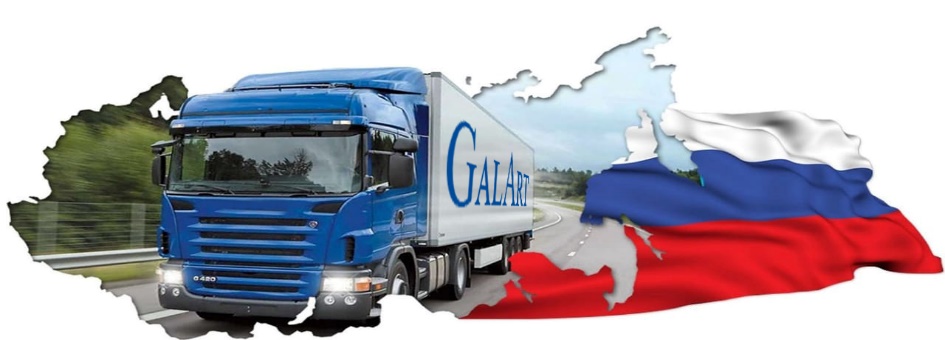 Общество с ограниченной ответственностью«ГАЛАРТ»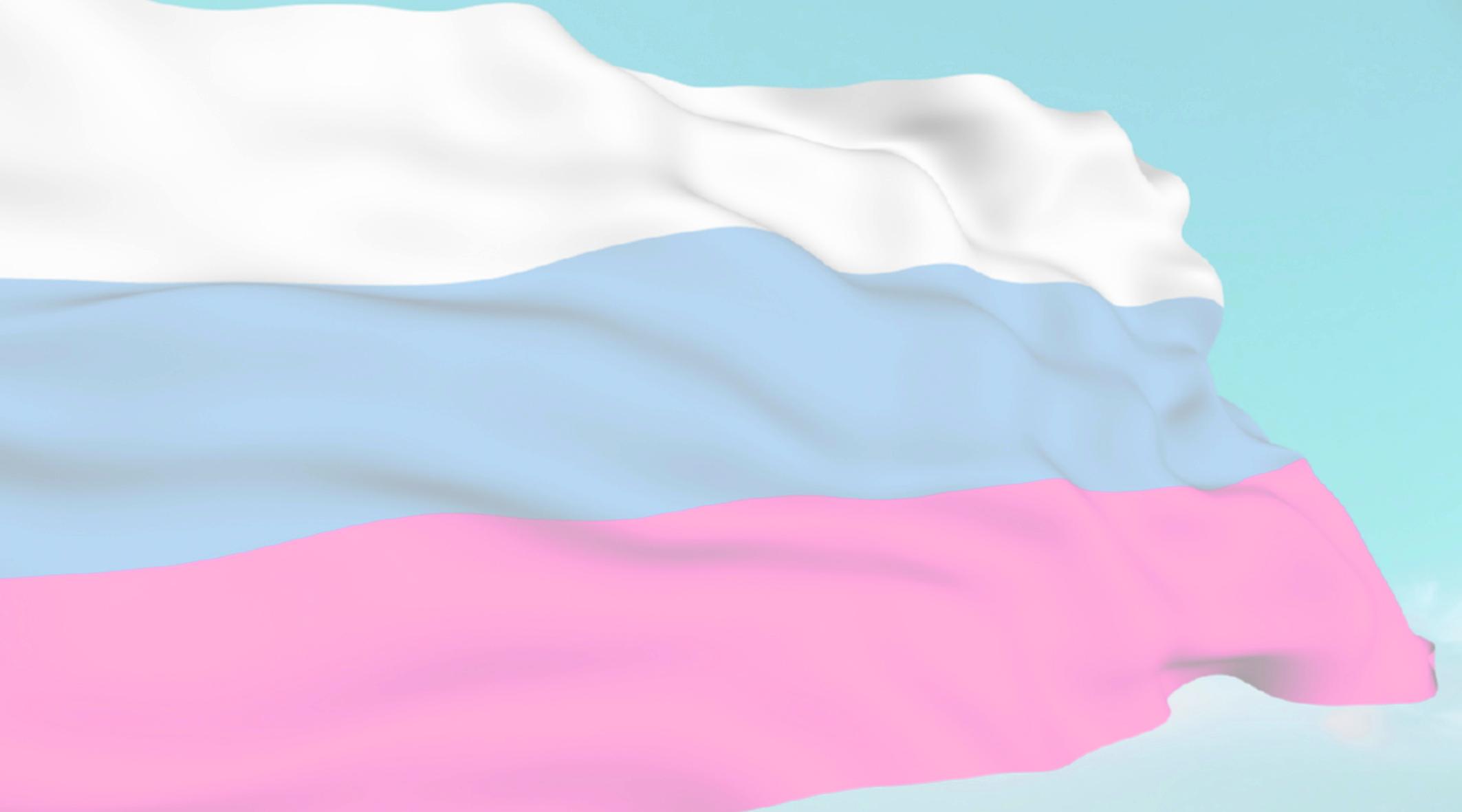 ООО «ГАЛАРТ» 127081, г. Москва, проезд Дежнёва, д. 38А, эт. 1, пом. II, оф. 25Д ИНН 7715700236 КПП 771501001 ОГРН 1087746606090Приложение №   от « »                        20   г. к Договору №         от « »                        20   г.Заявка на осуществление перевозкиДополнительные условия: Настоящая заявка, полученная посредством факсимильной связи или электронной почты, признается Сторонами равнозначной заявке на бумажном носителе и имеет полную юридическую силу.Условия перевозки:Отказ от загрузки менее чем за 24 часа оплачивается в размере 20% от стоимости перевозки.Данная заявка подтверждает факт заключения договора перевозки груза.С условиями договора перевозки ознакомлен(а) и согласен(а).С тарифами и условиями на доставку грузов ознакомлен(а) и согласен(на).  Груз принимается к перевозке под пломбой грузоотправителя (либо без таковой) и сверкой с сопроводительными документами.Грузоотправитель обязан передать водителю для перевозки груза надлежаще оформленную Транспортную накладную (по форме Приложение №4 к Правилам перевозок грузов автомобильным транспортом) в количестве 4-х штук.ПОДПИСИ СТОРОН:Исполнитель                                                                                                                    ЗаказчикООО «ГАЛАРТ»                                                                                 Генеральный директор                                                     __________________ Зуев Д.В.                                                                                   ________________Исполнитель                                                                                                                    ЗаказчикООО «ГАЛАРТ»                                                                                 Генеральный директор                                                     __________________ Зуев Д.В.                                                                                   ________________ИсполнительЗаказчикООО «ГАЛАРТ»Адрес места нахождения: 127081, г. Москва, проезд Дежнёва, д. 38А, эт. 1, пом. II, оф. 25ДПочтовый адрес: 127081, г. Москва, проезд Дежнёва, д. 38А, эт. 1, пом. II, оф. 25ДИНН/КПП: 7715700236/771501001ОГРН: 1087746606090Р/С: 40702810700000135177в АО "РАЙФФАЙЗЕНБАНК" г. МоскваК/С: 30101810200000000700БИК: 044525700Телефон: +7(926) 338-14-72E-mail: galart2020@gmail.comГенеральный директор                               ООО «ГАЛАРТ»_____________ Зуев Д. В.М.П. Адрес места нахождения: Почтовый адрес: ИНН/КПП: ОГРН: Р/С: в г. К/С: БИК: Телефон: E-mail:______________ М.П. Полное наименование заказчика, ИНН/КПП, адрес места нахождения, номер телефона Грузоотправитель (грузовладелец):Грузоотправитель (грузовладелец):Фамилия, имя, отчество, адрес места жительства,
номер телефона – для физического лица (уполномоченного лица)Полное наименование, адрес места нахождения,
номер телефона – для юридического лицаГрузополучатель:Грузополучатель:Фамилия, имя, отчество, адрес места жительства,
номер телефона – для физического лица (уполномоченного лица)Полное наименование, адрес места нахождения,
номер телефона – для юридического лицаНаименование груза (отгрузочное наименование груза (для опасных грузов – в соответствии с ДОПОГ), его состояние и другая необходимая информация о грузе)Описание груза (количество грузовых мест, маркировка, вид тары и способ упаковки, масса нетто (брутто) грузовых мест в килограммах, размеры (высота, ширина и длина) в метрах, объем грузовых мест в кубических метрах, стоимость груза (указывается по желанию Заказчика))Необходимый автотранспорт (тип, марка, грузоподъемность, вместимость и др.) Приём груза (адрес места погрузки, режим работы склада)Сдача груза (адрес места выгрузки, режим работы склада)Желаемые дата и время подачи транспортного средства под погрузкуЖелаемые дата и время подачи транспортного средства под выгрузкуКонкретные виды услуг, оказываемых Исполнителем в отношении данного груза (сортировка, маркировка, упаковка, хранение, доставка и т.д.)Далее заполняется ИсполнителемДалее заполняется ИсполнителемСпособ погрузки/разгрузкиВыделяемое транспортное средство (количество, тип, марка, грузоподъемность (в тоннах),
вместимость (в кубических метрах), гос. номер тягача/полуприцепа)Условия и способ оплатыПоследующая оплата, безналичный расчет с НДС.Срок оплатыОплата не позднее 10 (десяти) календарных дней с даты формирования Акта сдачи-приемки оказанных услугФИО водителя, телефонПаспортные данные водителяСерия               № выданВодительское удостоверениеСерия               № выданРасчет стоимости предоставляемых услугИтого стоимость перевозки: _________________ руб. (______________________ рублей 00 копеек), в т.ч. НДС (20%) __________________Примечания